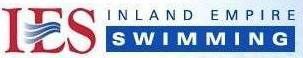 Mission: Developing, Improving, and Supporting Competitive Swimming in the Inland EmpireVision: Provide a safe and positive atmosphere for all swimmers of all abilities to achieve and sustain lifelong successInland Empire Board of Directors April 12, 2021 Call to Order:  8:06pm by Keith Lambert General Chair, via Zoom Roll Call:   Present: April Walkley, Don Hougardy, Holly Howard, Jennifer Tonkyn, Jade Sobek, Jeff Sutton, Jody Rash, Keith Lambert, Laurel Skorina, Nicholas Walkley, Todd Stafek. Not present: Riana Scott, Sean Muncie, Approval of March 15, 2021 minutes: Minutes approved by voice vote. Old Business: Staff Updates: Jody Rash Summer Schedule:  IES Meet’s cancelledCougar’s Pool (Pullman) No meets permittedPendleton Meet Not sure regarding Moses Lake Summer meet, No Sectionals at Mt Hood /GreshamMeets Moving ForwardFazzari in Lewiston May 20-23TCCC Open June 4-6Velocity Swimming/ Apple Capital June 4-6IES Champs Meet July 23-25th in Spokane. There was brief discussion on perhaps holding it in 2 venues 10/Under in a short course format with Timed finals. And 11/over outdoors with a prelim/final format. Coaches will discuss further. Western Zones Update: Jody RashMt Hood Aquatic Center will not be able to host AG Zones this summer. King County Aquatic Center has many restrictions on swimmers, and deck numbers, that it too might be impossible to hold the meet. The Clovis Aquatic Center and Clovis High School have offered to share the space if IES is host. In general restrictions are opening up, but not quite fast enough for the upcoming summer and the lead time needed for planningJody asked the board for discussion on whether IES still wanted to be a co-host with Snake River.  If a location cannot be found, then the meet might need to be cancelled again. What are ways for the meet to be changed up to find the need pool facilities, maybe go to an indoor format.Todd Stafek expressed concerns about having AGZ in its typical “all-star format”, as parents would not be willing to send their swimmers. He suggested that swimmers traveled with parents, or whole teams, then perhaps that could work.A survey will be sent out to parents of potential zone team members looking for their input. Jade Sobek spoke to the fact that AGZ was cancelled last year and certainly hoping that it can be held this year. Though not sure with restrictions that counties and facilities are under that it can be held indoors.Don Hougardy expressed his concern about the financial drawbacks of a limited meet. Jody spoke to the fact that if it doesn t “pencil out as feasible it wont happen, and that no IES funds would be exposed.The discussion came around to Jody’s question of whether our LSC wants to be a host/co-host.  Judy has already worked through many of the logistics for running a large meet remotely.  IES needs to decide if they can be the lead organizers.The Western Zones board will meet at the end of April and more decisions will be made.  Things are opening up, just not quite fast enough to plan where we will be come late summer.A motion was voted upon and passed to have IES continue to be the lead organizer for the 2021 Age Group Zones meet.  Jody lead us forward!HOD update: Keith Lambert The House of Delegates meeting will be held via Zoom on Sunday, May 16 from 1:00 pm– 2:00 pm.  Reports will be due by April 30th and distributed out by May 6.  There will be two issues regarding the Bylaws and nominations for officer/board positions that will circulated. There are open positions for both Secretary and DEI.The position of Diversity, Equity and Inclusion (DEI) will be a full voting board position and the Operational Risk position will be a non-voting spot.  Elections in May to take office in September.Both Senior and Junior Athlete Representatives, as Laurel Skorina and Nicholas Walkley are graduating. Riana Scott will remain the at-large athlete representative. Any interested swimmers should connect with Laurel or Nick.There will also be a meeting of officials, and coaches and athletes prior to the HOD meeting. Stay tuned for more details.Finance:  Don Hougardy Don reported that he has been the CPA is working through both the audit and the tax return.  Don was most impressed with the work that that audit class, taught by Tara Lambert at Whitworth University was performing.  Admin Vice Chair Report: Jeff SuttonPolicy and Procedure Update  which is going slowlyShare Services Next Step- A meeting upcoming at month’s end with Jane///// from USAS and representatives from Snake River and from IES ( Jeff, Keiith, Todd ? d athletean??) Bylaw update- changes will be voted upon at the HOD meeting. The changes will be sent out and posted in early May.	Diversity, Equity and Inclusion- going to be added as a full position on the board. A great opportunity to join the board.Coaches Report: Jennifer TonkynJenn will meet with the coaches. Before the HOD meeting, more discussions on LC Champs meet and how it can work moving forward.Senior Age Group Chair: Sean Muncie No ReportAthlete Rep Report: Laurel Skorina, Nick Walkley, Riana Scott Athlete Representative Names for elections has been updated and Laurel will send out the application form to swimmers and coaches.   Age Group Chair: Jade Sobek.  No report, though there was plenty of AGZ discussion earlier. Safe Sport Update: April WalkleyUSA swimming safe sport leadership summit. APRIL 20, 7AM TO 2 PMTopics: Aces, Suicide Prevention, Resilience and Mental Health, Dr Perry. The speaker is wonderful with much useful information. REGISTER TODAY-- do not miss this opportunityCoaches’ education for SSRP What is best time for entire LSC to attend. April will present at the meeting and wants it to be mandatory for coaches.April trainings sent, please push and pre-register for credit IES is at 28%  for SSRP Incentive.  April stressed there is potential for funds for IES if all clubs can get approved for SSRP.25% of member clubs in the geographic territory achieve recognition by May 1, 2021: $1,500 and $200 Match-Up coupon code.50% of member clubs in the geographic territory achieve recognition by June 15, 2021: $2,000 and $300 Match-Up coupon code.75% of member clubs in the geographic territory achieve recognition by July 15, 2021: $2,500 and $400 Match-Up coupon code.100% of member clubs in the geographic territory achieve recognition by September 1, 2021: $3,000 and $500 Match-Up coupon codeIn closing, Keith said it felt good to have a real meet take place and be on deck and watch swimmers.   With AGZ, it would be awesome to do all we by offering a positive meet, the best way we can so that get swimmers are in the pool.   Let’s move beyond these challenges.Meeting adjourned 9:12pm.Next meeting: Saturday May 15th, 2021 8pm??(  House of Delegates meeting on Sunday, May 16 at 1 pm.